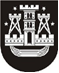 KLAIPĖDOS MIESTO SAVIVALDYBĖS TARYBASPRENDIMASDĖL KLAIPĖDOS MIESTO SAVIVALDYBĖS TARYBOS 2009 M. VASARIO 26 D. SPRENDIMO NR. T2-55 „DĖL KAINŲ UŽ ATLYGINTINAI TEIKIAMAS PASLAUGAS KLAIPĖDOS PEDAGOGINĖJE PSICHOLOGINĖJE TARNYBOJE NUSTATYMO“ PAKEITIMO2014 m. rugsėjo 15 d. Nr. T2-201KlaipėdaVadovaudamasi Lietuvos Respublikos vietos savivaldos įstatymo 18 straipsnio 1 dalimi, Lietuvos Respublikos euro įvedimo Lietuvos Respublikoje įstatymu, Nacionalinio euro įvedimo plano, patvirtinto Lietuvos Respublikos Vyriausybės 2013 m. birželio 26 d. nutarimu Nr. 604 „Dėl Nacionalinio euro įvedimo plano bei Lietuvos visuomenės informavimo apie euro įvedimą ir komunikacijos strategijos patvirtinimo“, III ir IV skyriais, Klaipėdos miesto savivaldybės pasirengimo euro įvedimui Lietuvos Respublikoje priemonių plano, patvirtinto Klaipėdos miesto savivaldybės administracijos direktoriaus 2014 m. liepos 31 d. įsakymu Nr. AD1-2311 „Dėl Klaipėdos miesto savivaldybės pasirengimo euro įvedimui Lietuvos Respublikoje priemonių plano patvirtinimo ir koordinatoriaus paskyrimo“, 2 punktu, Klaipėdos miesto savivaldybės taryba nusprendžia:1. Pakeisti Klaipėdos miesto savivaldybės tarybos 2009 m. vasario 26 d. sprendimą Nr. T2-55 „Dėl kainų už atlygintinai teikiamas paslaugas Klaipėdos pedagoginėje psichologinėje tarnyboje nustatymo“ – pakeisti 1 punktą ir jį išdėstyti taip:„1. nustatyti vienam asmeniui atlygintinai teikiamų paslaugų Klaipėdos pedagoginėje psichologinėje tarnyboje kainas:1.1. psichologinio intelektinių gebėjimų įvertinimo (6 val.) – 49 Eur 81 ct;1.2. logopedinio įvertinimo (3,5 val.) – 28 Eur 38 ct;1.3. specialiojo pedagoginio įvertinimo (4,5 val.) – 37 Eur 7 ct;1.4. neurologo, psichiatro įvertinimo (1,5 val.) – 11 Eur 30 ct;1.5. psichologinio vaiko raidos įvertinimo (4 val.) – 34 Eur 46 ct;1.6. psichologinio mokyklinės brandos įvertinimo (3,5 val.) – 30 Eur 12 ct;1.7. pirmosios psichologo, logopedo, specialiojo pedagogo konsultacijos (2,5 val.) – 21 Eur 43 ct;1.8. eilinės psichologo, logopedo, specialiojo pedagogo konsultacijos (1 val.) – 17 Eur 9 ct;1.9. paskaitos, seminaro (1 val.) – 25 Eur 78 ct;1.10. tyrimo (1 val.) – 8 Eur 69 ct.“2. Nustatyti, kad šis sprendimas įsigalioja euro įvedimo Lietuvos Respublikoje dieną.3. Skelbti šį sprendimą Teisės aktų registre ir Klaipėdos miesto savivaldybės interneto svetainėje.Savivaldybės mero pavaduotojasArtūras Šulcas